Supplemental Figure S5. Forest plots of disability outcome subgroup analysis comparison telephone plus face-to-face interventions versus usual careSubgroup analysis: Spinal pain duration – chronic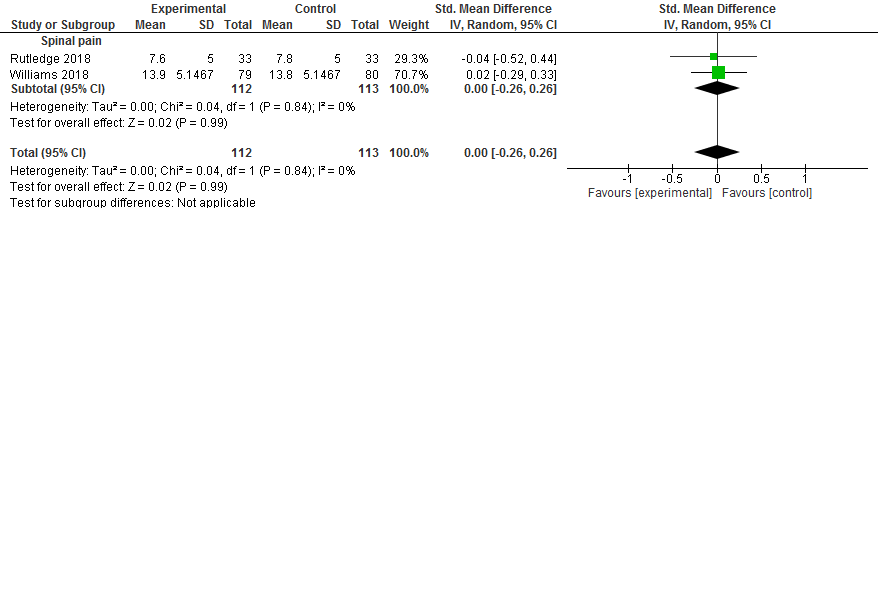 